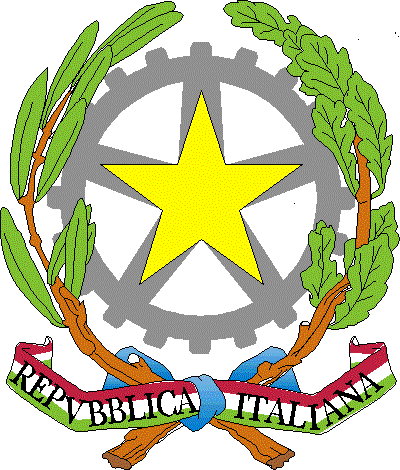 Istituto Comprensivo Stataledi Scuole dell’Infanzia, Primaria e Secondaria di 1° grado“A. diMeo”VOLTURARA IRPINA (AV)CLASSE   3^ A:  Scuola Secondaria di 1° grado - sede di OGGETTO:  CONSIGLIO ORIENTATIVO     Il Consiglio di Classe, dopo aver attentamente valutato l’impegno scolastico, gli interessi e le attitudini evidenziate, nonché le conoscenze, le abilità e competenze acquisite nel percorso scolastico, CONSIGLIAall’alunno/a___________________________________________________di proseguire gli studi in un Istituto di Istruzione Secondaria di 2° grado ad indirizzo: _____________________________________________________________________Per il Consiglio di Classe____________________Il Dirigente scolastico_________________SCUOLA SECONDARIA DI 1° GRADO Docente prof. Disciplina             Classe 2     Sez.  A                                                                              a.s. 201 /1 1. Dati per l’elaborazione del piano di studio personalizzato                                               Situazione di partenzaFasce di livello3.Modulo: 5. Attività7.Verifica e valutazione		                                                                                                                       Docente     Livello della classeTipologia della classeOsservazioni⁪    medio alto⁪    medio       medio basso⁪    basso    vivace      tranquilla     (poco) collaborativa      passiva      problematicaIndividuate sulla base di                                                                                      Individuate sulla base di                                                                                      ⁪  prove di ingresso osservazioni sistematiche e dati pregressi⁪  prove di ingresso osservazioni sistematiche e dati pregressi1PotenziamentoPotenziamentoN. Alunni:      2ConsolidamentoConsolidamentoN. Alunni:  3RecuperoRecuperoN. Alunni: 4Casi particolariCasi particolariN. Alunni: OBIETTIVI DI APPRENDIMENTOOBIETTIVI MINIMICOMPETENZEAscoltare L’alunno:-interagisce in diverse situazioni comunicative e usa la collaborazione orale per collaborare con gli altri e per esporre le proprie idee.- ascolta e comprende testi di vario tipo riconoscendone argomento, l’idea centrale, le informazioni principali e secondarie.-espone oralmente all’insegnante e ai compagni argomenti di studio e di ricerca in modo chiaro ed organico anche avvalendosi di alcuni strumenti specifici (schemi, mappe, tabelle, etc)ParlareLeggerelegge con interesse testi di vario tipo e sa scegliere la tecnica più funzionale allo scopo della sua lettura.Sa individuare lo scopo di un testoSa eliminare le informazioni superflue e  ne sa coglierne i rapportiSa individuare in un testo titolo, autore, data, paragrafazione, etc.Sa cogliere il messaggio di un testo.     ScrivereScrive correttamente testi di vario tipo (narrativo,descrittivo,espositivo, regolativo) esprimendo contenuti personali.Sa rielaborare testi altruiRiflettere sulla linguaConosce e utilizza correttamente l’ortografia, la morfologia e la sintassi semplice.ContenutiMETODOLOGIE E ATTIVITA’STRUMENTIVERIFICHEPercorsi individualizzati in particolare alunni disabili e/o stranieri  -    Recupero  -  Sostegno  -   Potenziamento  Alunni stranieri:Potenziamento:Sostegno/Consolidamento:Recupero:Modalità di verifica e criteri di valutazione